c/o Heathfield Centre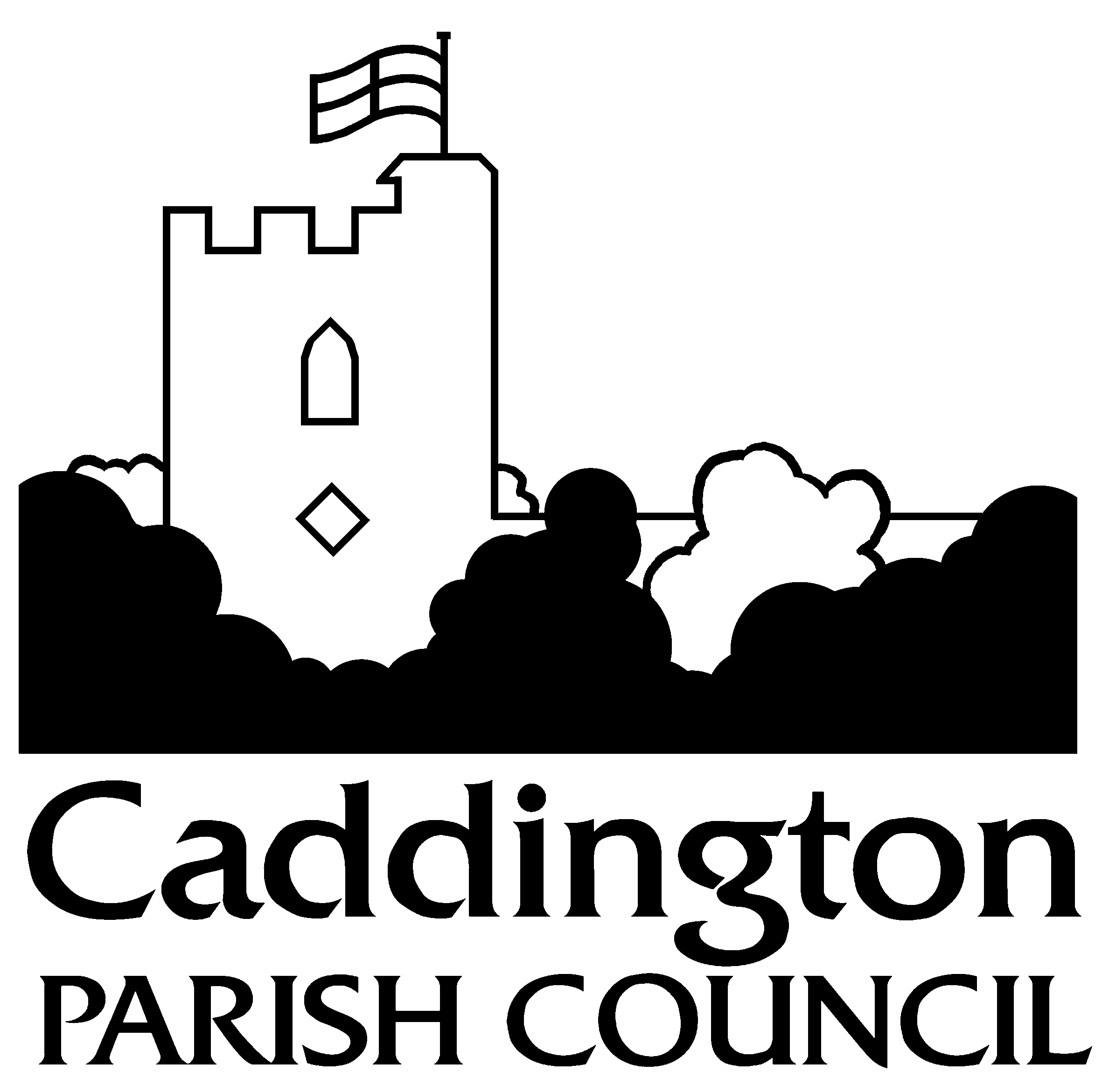 Hyde RoadCaddingtonBedfordshire  LU1 4HF 07912 298141clerk@caddington.com www.caddington.com5th September 2022To members of the Council I hereby give NOTICE and summon you to the next meeting of CADDINGTON PARISH COUNCIL on MONDAY 12th SEPTEMBER 2022 at 7:30pm at HEATHFIELD CENTRE, HYDE ROAD, LU1 4HFMembers of the Public: Informal public participation will be held from 7:30pm to 7:35pm for members of the public to address the Council. M WhitingM Whiting, Clerk to Caddington Parish CouncilAGENDA7:30pm Public Participation for 5 minutes for members of the public to address the CouncilReceive apologies for absenceReceive any declarations of interest from members in items on the agendaAgree and sign minutes of the meeting of 11th July 2022 as a correct recordReceive progress on resolutions – for information onlyMatters for attention of Police and receive Caddington Watch reportReceive report from Central Bedfordshire Ward Councillors and discuss CBC items Receive update from New Vista Homes on Heathfield Centre development Discuss Christmas lights and switch on event 26th November Discuss Remembrance Day & twinning Oststeinbek, Germany invitationDiscuss replacement tree on village green near Chequers & memorial seating requestReceive quotes for allotment ditch improvements Receive quotes for pond improvements  Receive and discuss actions from Rospa safety reportsDiscuss Rushmore Park and lease renewalDiscuss 42 The Crescent request to install access gate from rear boundary to Elm Avenue parkDiscuss allotments plot price increase & appoint Cllr representative to Leisure Gardens Management Committee Receive Planning Committee minutes and recommendations Discuss erection of banners/temporary notices on village greenAccept and approve the completed 2021/22 annual return certificate from Mazars external auditorsReceive general correspondence – for information onlyAuthorise accounts for payment To discuss Parish Warden personnel matters (Members of the public and press excluded due to staffing confidentiality)Public Participation: 5 minutes for public to gain clarification of any item discussed on the agenda